Спортивный досуг «Папа, мама, я – дружная семья» подарил детям и родителям ДОУ № 28 массу впечатлений: эстафеты, конкурсы, игры проводила с детьми и родителями инструктор по физической культуре Сметанина И.М. Дети и родители получили массу положительных эмоций!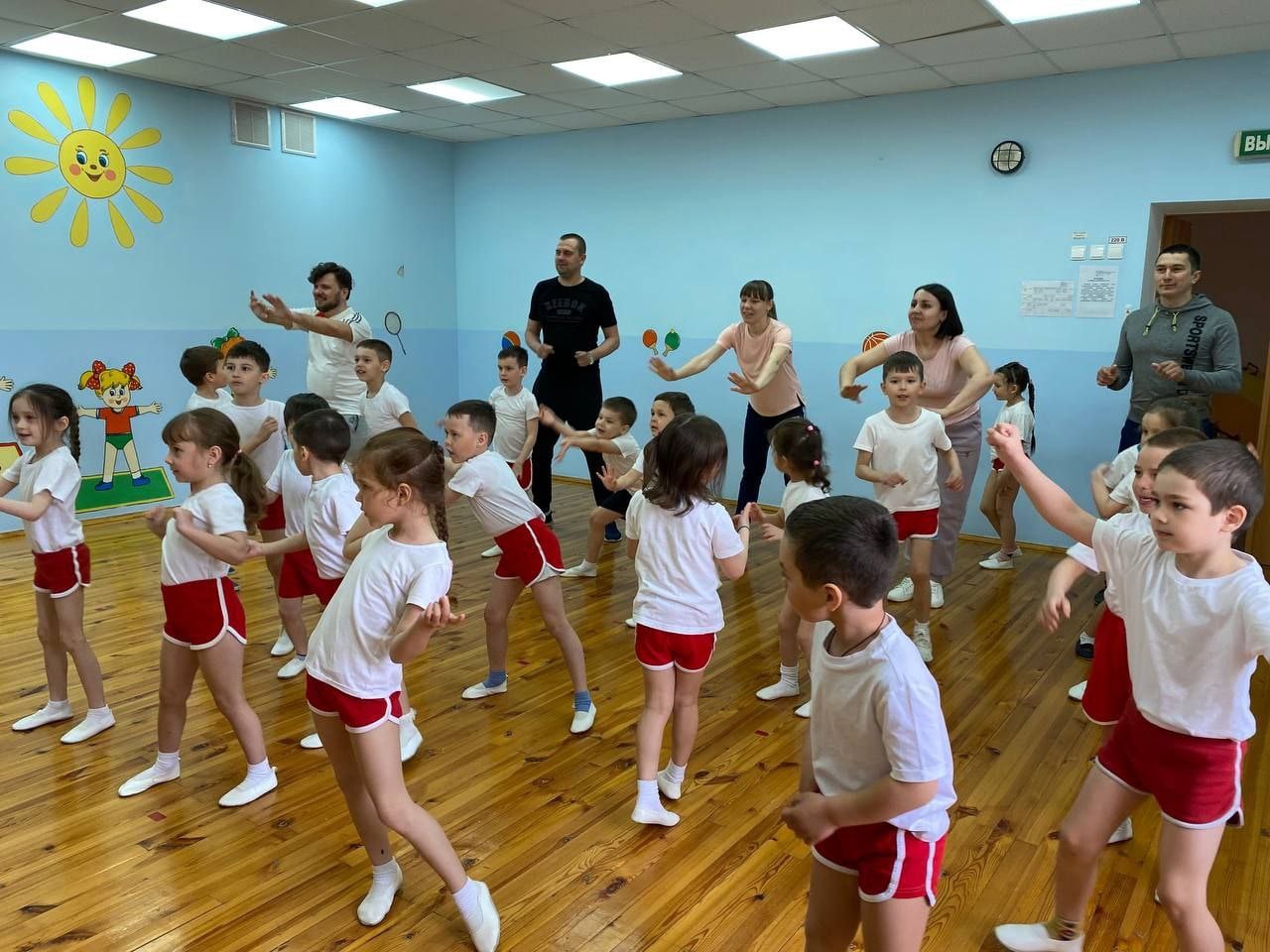 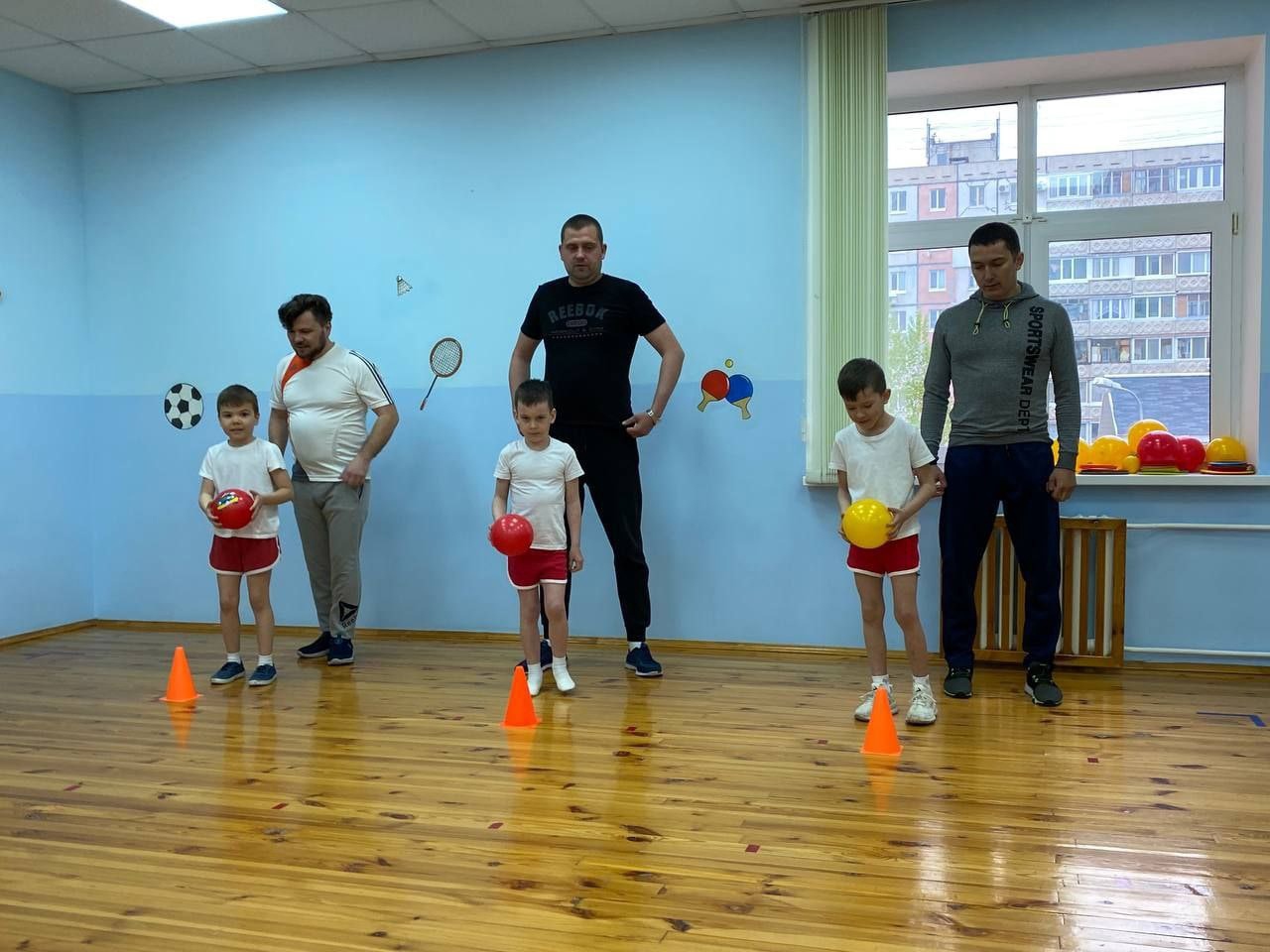 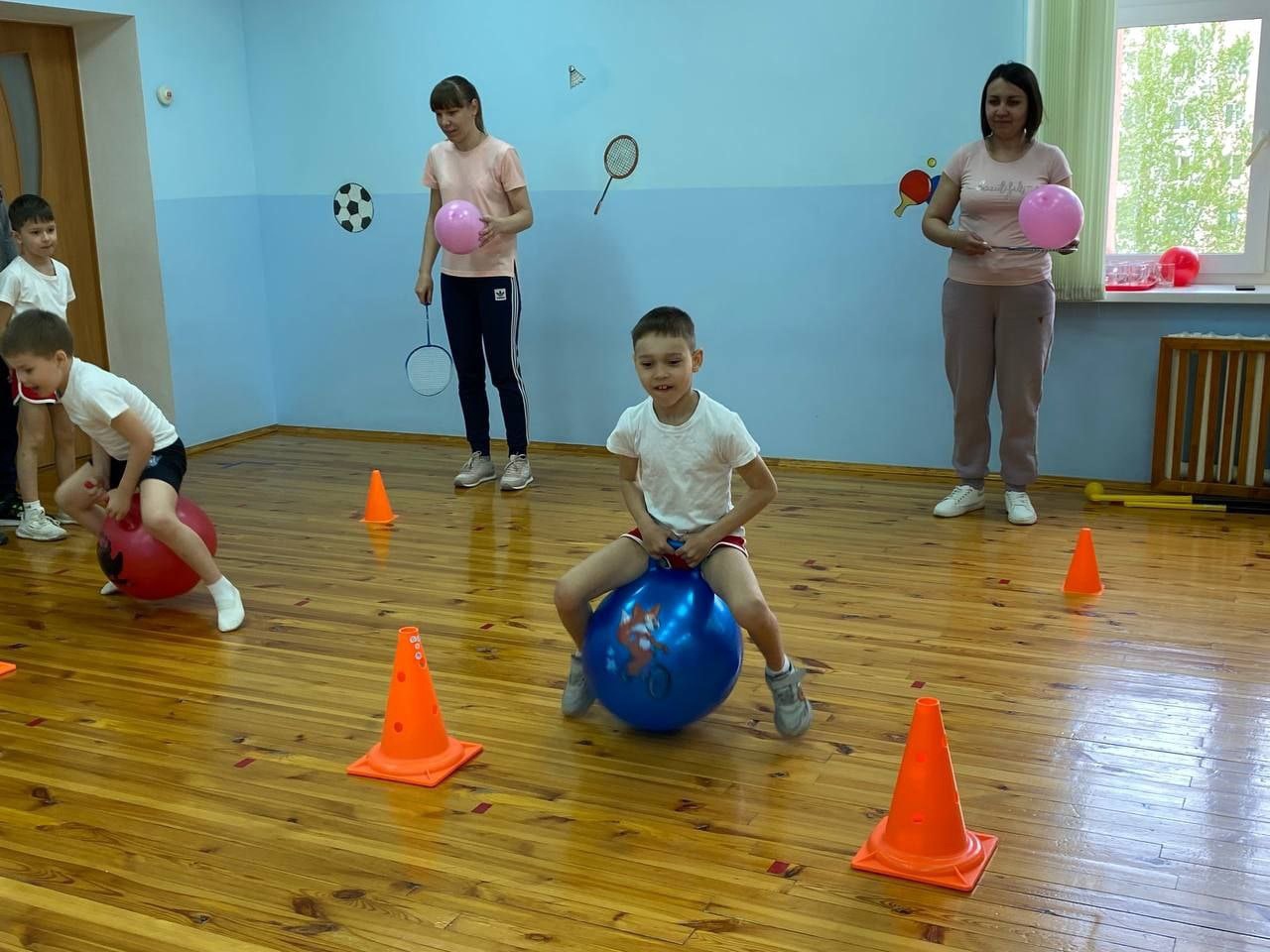 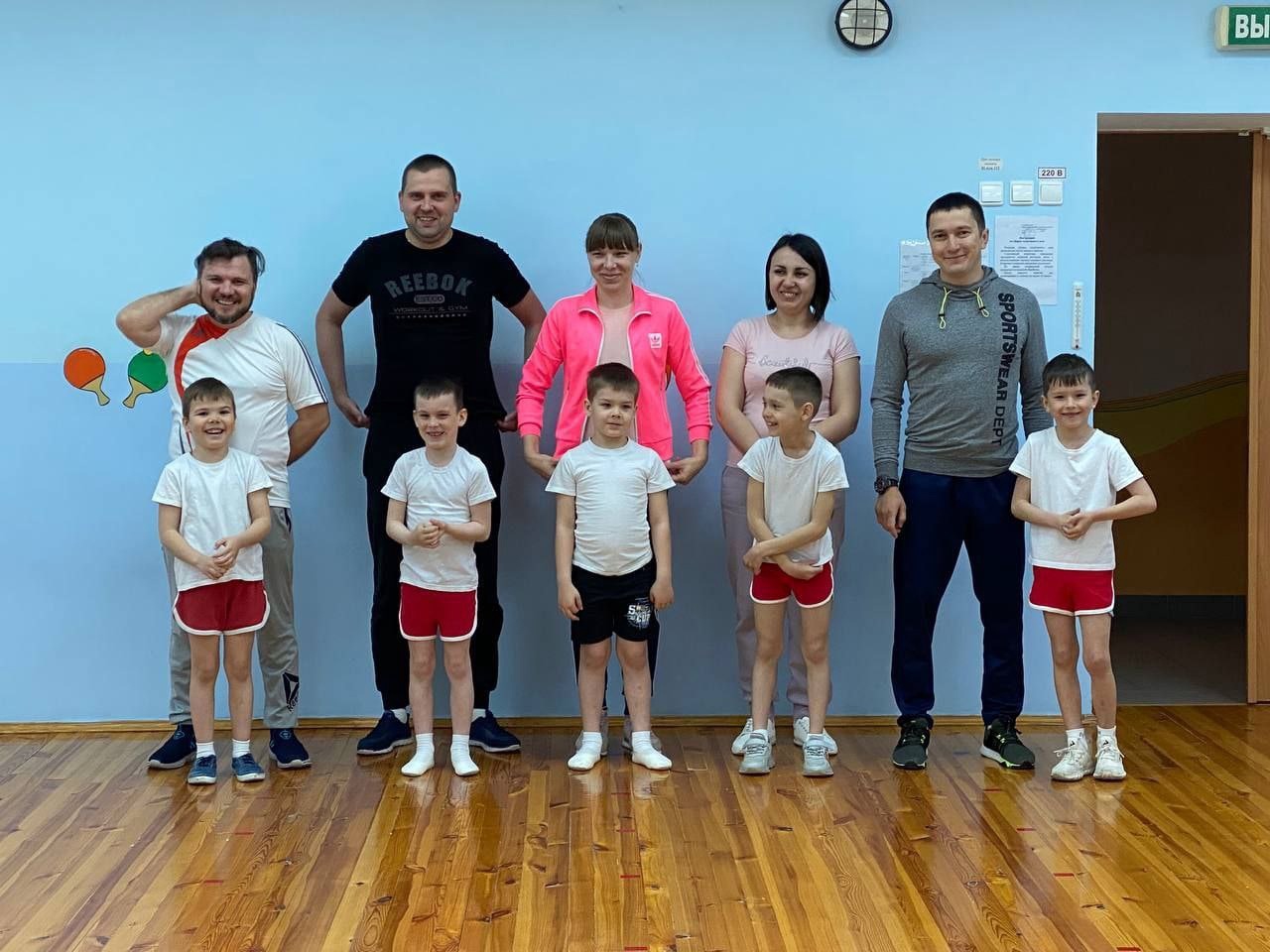 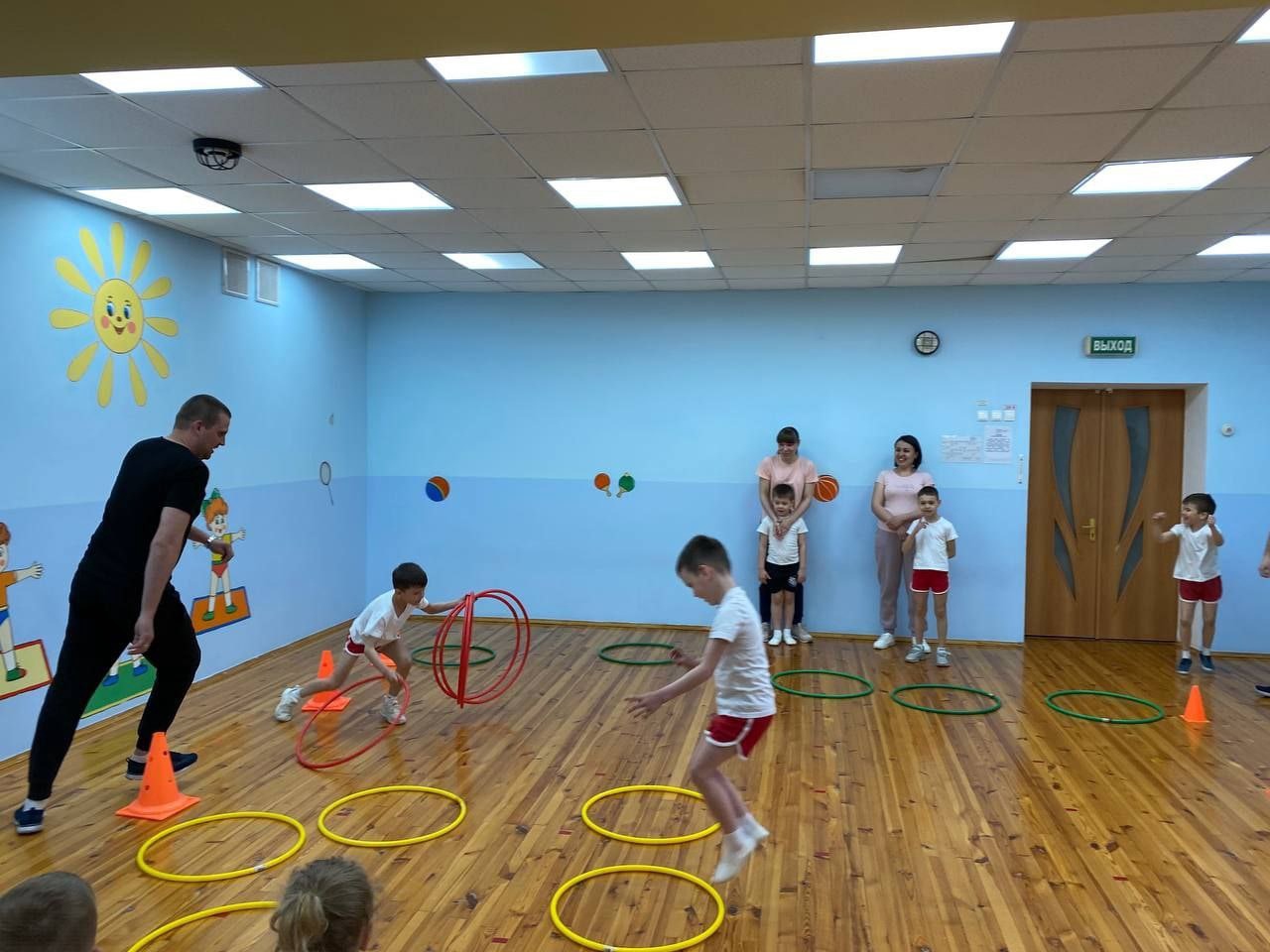 